APPLICATION FORM FOR INTERNATIONAL STUDENTS 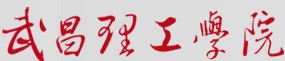 WUCHANG UNIVERSITY OF TECHNOLOGY申请人信息/Personal Information申请人信息/Personal Information申请人信息/Personal Information申请人信息/Personal Information申请人信息/Personal Information申请人信息/Personal Information申请人信息/Personal Information申请人信息/Personal Information申请人信息/Personal Information申请人信息/Personal Information申请人信息/Personal Information姓名
Name护照姓名
Passport Name护照姓名
Passport Name护照姓名
Passport Name姓/Surname姓/Surname姓/Surname姓/Surname姓/Surname姓/Surname姓/Surname姓名
Name护照姓名
Passport Name护照姓名
Passport Name护照姓名
Passport Name名/Given Name名/Given Name名/Given Name名/Given Name名/Given Name名/Given Name名/Given Name姓名
Name中文姓名
Name in Chinese中文姓名
Name in Chinese中文姓名
Name in Chinese中文姓名
Name in Chinese中文姓名
Name in Chinese中文姓名
Name in Chinese中文姓名
Name in Chinese中文姓名
Name in Chinese中文姓名
Name in Chinese中文姓名
Name in Chinese出生地点/Place of Birth出生地点/Place of Birth出生地点/Place of Birth出生地点/Place of Birth出生地点/Place of Birth出生地点/Place of Birth出生日期/Date of Birth出生日期/Date of Birth出生日期/Date of Birth出生日期/Date of Birth出生日期/Date of Birth国籍/Nationality国籍/Nationality国籍/Nationality婚否/Marital Status婚否/Marital Status婚否/Marital Status健康状况/Health Status健康状况/Health Status健康状况/Health Status健康状况/Health Status健康状况/Health Status性别/Gender性别/Gender性别/Gender护照号码/ Passport No.护照号码/ Passport No.护照号码/ Passport No.护照有效期/ Passport Validity护照有效期/ Passport Validity护照有效期/ Passport Validity护照有效期/ Passport Validity护照有效期/ Passport Validity最高学历/Highest Diploma最高学历/Highest Diploma最高学历/Highest Diploma职业/Occupation职业/Occupation职业/Occupation工作或学习单位/ Employer or Institution Affiliated工作或学习单位/ Employer or Institution Affiliated工作或学习单位/ Employer or Institution Affiliated工作或学习单位/ Employer or Institution Affiliated工作或学习单位/ Employer or Institution Affiliated手机/Cell-phone手机/Cell-phone手机/Cell-phone手机/Cell-phone手机/Cell-phone手机/Cell-phone电子邮件/E-mail电子邮件/E-mail电子邮件/E-mail电子邮件/E-mail电子邮件/E-mail家庭地址（录取通知书邮寄地址）/ Present Home Address(Mailing Address)家庭地址（录取通知书邮寄地址）/ Present Home Address(Mailing Address)家庭地址（录取通知书邮寄地址）/ Present Home Address(Mailing Address)家庭地址（录取通知书邮寄地址）/ Present Home Address(Mailing Address)家庭地址（录取通知书邮寄地址）/ Present Home Address(Mailing Address)语言能力/Language Proficiency语言能力/Language Proficiency语言能力/Language Proficiency语言能力/Language Proficiency语言能力/Language Proficiency语言能力/Language Proficiency语言能力/Language Proficiency语言能力/Language Proficiency语言能力/Language Proficiency语言能力/Language Proficiency语言能力/Language Proficiency汉语能力Chinese Proficiency 汉语能力Chinese Proficiency 汉语能力Chinese Proficiency 汉语能力Chinese Proficiency 汉语能力Chinese Proficiency 英语能力English Proficiency英语能力English Proficiency英语能力English Proficiency教育背景（高中至今）/Educational Background教育背景（高中至今）/Educational Background教育背景（高中至今）/Educational Background教育背景（高中至今）/Educational Background教育背景（高中至今）/Educational Background教育背景（高中至今）/Educational Background教育背景（高中至今）/Educational Background教育背景（高中至今）/Educational Background教育背景（高中至今）/Educational Background教育背景（高中至今）/Educational Background教育背景（高中至今）/Educational BackgroundNotice: Applicant should list your Educational Background and experiences from high school to the day where you sign this form. Notice: Applicant should list your Educational Background and experiences from high school to the day where you sign this form. Notice: Applicant should list your Educational Background and experiences from high school to the day where you sign this form. Notice: Applicant should list your Educational Background and experiences from high school to the day where you sign this form. Notice: Applicant should list your Educational Background and experiences from high school to the day where you sign this form. Notice: Applicant should list your Educational Background and experiences from high school to the day where you sign this form. Notice: Applicant should list your Educational Background and experiences from high school to the day where you sign this form. Notice: Applicant should list your Educational Background and experiences from high school to the day where you sign this form. Notice: Applicant should list your Educational Background and experiences from high school to the day where you sign this form. Notice: Applicant should list your Educational Background and experiences from high school to the day where you sign this form. Notice: Applicant should list your Educational Background and experiences from high school to the day where you sign this form. 在校期间（From Y.M-To Y.M)在校期间（From Y.M-To Y.M)在校期间（From Y.M-To Y.M)在校期间（From Y.M-To Y.M)在校期间（From Y.M-To Y.M)学校（Institutions)学校（Institutions)学校（Institutions)所获学历（Certificate)所获学历（Certificate)所获学历（Certificate)SAMPLE:1995/09-1998/06SAMPLE:1995/09-1998/06SAMPLE:1995/09-1998/06SAMPLE:1995/09-1998/06SAMPLE:1995/09-1998/06XXXXXX SENIOR HIGH SCHOOLXXXXXX SENIOR HIGH SCHOOLXXXXXX SENIOR HIGH SCHOOLGRADUATION DIOLOMAGRADUATION DIOLOMAGRADUATION DIOLOMA1999/07-2000/061999/07-2000/061999/07-2000/061999/07-2000/061999/07-2000/06XXXXXX LANGUAGE SCHOOLXXXXXX LANGUAGE SCHOOLXXXXXX LANGUAGE SCHOOLTRANING DIPOLOMATRANING DIPOLOMATRANING DIPOLOMA2000/09-2004/062000/09-2004/062000/09-2004/062000/09-2004/062000/09-2004/06XXXXXX UNIVERSITY XXXXXX UNIVERSITY XXXXXX UNIVERSITY BACHELOR DEGREE BACHELOR DEGREE BACHELOR DEGREE 工作或实习经历/Employment or Internship Record工作或实习经历/Employment or Internship Record工作或实习经历/Employment or Internship Record工作或实习经历/Employment or Internship Record工作或实习经历/Employment or Internship Record工作或实习经历/Employment or Internship Record工作或实习经历/Employment or Internship Record工作或实习经历/Employment or Internship Record工作或实习经历/Employment or Internship Record工作或实习经历/Employment or Internship Record工作或实习经历/Employment or Internship RecordNotice: Applicant should list your experiences from high school to the day where you sign this form.Notice: Applicant should list your experiences from high school to the day where you sign this form.Notice: Applicant should list your experiences from high school to the day where you sign this form.Notice: Applicant should list your experiences from high school to the day where you sign this form.Notice: Applicant should list your experiences from high school to the day where you sign this form.Notice: Applicant should list your experiences from high school to the day where you sign this form.Notice: Applicant should list your experiences from high school to the day where you sign this form.Notice: Applicant should list your experiences from high school to the day where you sign this form.Notice: Applicant should list your experiences from high school to the day where you sign this form.Notice: Applicant should list your experiences from high school to the day where you sign this form.Notice: Applicant should list your experiences from high school to the day where you sign this form.在校期间（From Y.M-To Y.M )在校期间（From Y.M-To Y.M )在校期间（From Y.M-To Y.M )在校期间（From Y.M-To Y.M )在校期间（From Y.M-To Y.M )工作单位（Employer)工作单位（Employer)工作单位（Employer)职务（Posts Held)职务（Posts Held)职务（Posts Held)SAMPLE:2004/07-2006/06SAMPLE:2004/07-2006/06SAMPLE:2004/07-2006/06SAMPLE:2004/07-2006/06SAMPLE:2004/07-2006/06NILNILNILNILNILNIL2006/07-2018/122006/07-2018/122006/07-2018/122006/07-2018/122006/07-2018/12XXXXXX COMPANYXXXXXX COMPANYXXXXXX COMPANYXXXXXXXXXXXXXXXXXX留学中国计划/Study Plan in China留学中国计划/Study Plan in China留学中国计划/Study Plan in China留学中国计划/Study Plan in China留学中国计划/Study Plan in China留学中国计划/Study Plan in China留学中国计划/Study Plan in China留学中国计划/Study Plan in China留学中国计划/Study Plan in China留学中国计划/Study Plan in China留学中国计划/Study Plan in ChinaNotice: Applicant could list 2 majors you preferred, but your final major would be adjusted. Notice: Applicant could list 2 majors you preferred, but your final major would be adjusted. Notice: Applicant could list 2 majors you preferred, but your final major would be adjusted. Notice: Applicant could list 2 majors you preferred, but your final major would be adjusted. Notice: Applicant could list 2 majors you preferred, but your final major would be adjusted. Notice: Applicant could list 2 majors you preferred, but your final major would be adjusted. Notice: Applicant could list 2 majors you preferred, but your final major would be adjusted. Notice: Applicant could list 2 majors you preferred, but your final major would be adjusted. Notice: Applicant could list 2 majors you preferred, but your final major would be adjusted. Notice: Applicant could list 2 majors you preferred, but your final major would be adjusted. Notice: Applicant could list 2 majors you preferred, but your final major would be adjusted. 项目/Program项目/Program项目/Program项目/Program项目/Program专业/Major专业/Major专业/Major时间/Duration时间/Duration时间/Duration语言生项目/Chinese language None-degree Program语言生项目/Chinese language None-degree Program语言生项目/Chinese language None-degree Program语言生项目/Chinese language None-degree Program语言生项目/Chinese language None-degree ProgramChinese languageChinese languageChinese language1 Semester/1 Year1 Semester/1 Year1 Semester/1 Year本科生项目/Bachelor degree Program本科生项目/Bachelor degree Program本科生项目/Bachelor degree Program本科生项目/Bachelor degree Program本科生项目/Bachelor degree Program1、________;2、_________1、________;2、_________1、________;2、_________4  Years4  Years4  Years申请人亲属情况/Family Members申请人亲属情况/Family Members申请人亲属情况/Family Members申请人亲属情况/Family Members申请人亲属情况/Family Members申请人亲属情况/Family Members申请人亲属情况/Family Members申请人亲属情况/Family Members申请人亲属情况/Family Members申请人亲属情况/Family Members申请人亲属情况/Family Members姓名/Name姓名/Name姓名/Name姓名/Name姓名/Name职业/Occupation职业/Occupation电话/Tel.电话/Tel.父亲/Father父亲/Father母亲/Mother母亲/Mother推荐单位（人）信息/Information for Reference推荐单位（人）信息/Information for Reference推荐单位（人）信息/Information for Reference推荐单位（人）信息/Information for Reference推荐单位（人）信息/Information for Reference推荐单位（人）信息/Information for Reference推荐单位（人）信息/Information for Reference推荐单位（人）信息/Information for Reference推荐单位（人）信息/Information for Reference推荐单位（人）信息/Information for Reference推荐单位（人）信息/Information for Reference姓名/Name姓名/Name姓名/Name姓名/Name姓名/Name工作机构/ Organization工作机构/ Organization电话/Tel.电话/Tel.邮箱/E-mail邮箱/E-mail联系地址/Address联系地址/Address联系地址/Address联系地址/Address联系地址/Address在华事务担保人/The Guarantor Charging Your Case in China在华事务担保人/The Guarantor Charging Your Case in China在华事务担保人/The Guarantor Charging Your Case in China在华事务担保人/The Guarantor Charging Your Case in China在华事务担保人/The Guarantor Charging Your Case in China在华事务担保人/The Guarantor Charging Your Case in China在华事务担保人/The Guarantor Charging Your Case in China在华事务担保人/The Guarantor Charging Your Case in China在华事务担保人/The Guarantor Charging Your Case in China在华事务担保人/The Guarantor Charging Your Case in China在华事务担保人/The Guarantor Charging Your Case in China姓名/Name姓名/Name姓名/Name姓名/Name姓名/Name工作机构/ Organization工作机构/ Organization电话/Tel.电话/Tel.邮箱/E-mail邮箱/E-mail联系地址/Address联系地址/Address联系地址/Address联系地址/Address联系地址/Address经济担保人或机构/Financial Guarantee经济担保人或机构/Financial Guarantee经济担保人或机构/Financial Guarantee经济担保人或机构/Financial Guarantee经济担保人或机构/Financial Guarantee经济担保人或机构/Financial Guarantee经济担保人或机构/Financial Guarantee经济担保人或机构/Financial Guarantee经济担保人或机构/Financial Guarantee经济担保人或机构/Financial Guarantee经济担保人或机构/Financial Guarantee姓名/Name姓名/Name姓名/Name姓名/Name姓名/Name工作机构/ Organization工作机构/ Organization电话/Tel.电话/Tel.邮箱/E-mail邮箱/E-mail联系地址/Address联系地址/Address联系地址/Address联系地址/Address联系地址/Address申请人保证/I hereby affirm that
1.申请表中所填写的内容和提供的材料真实无误。
All the information given in this form is true and correct.
2.在华期间，遵守中国的法律法规，不从事任何危害中国秩序的、与本人来华学习身份不相符的活动。
During my stay in China, I shall abide by the laws and decrees of the Chinese Government, and will not participate in any activities, which are deemed to the social order in China and inappropriate to the capacity as a scholar or student.
3.在学期间，遵守学校的校纪校规，全力投入学习和研究工作，尊重学校的教学安排。
During my study in China, I shall observe the rules and regulations of the university, and will concentrate on my studies and researches, and will following the teaching programs made by the university.申请人保证/I hereby affirm that
1.申请表中所填写的内容和提供的材料真实无误。
All the information given in this form is true and correct.
2.在华期间，遵守中国的法律法规，不从事任何危害中国秩序的、与本人来华学习身份不相符的活动。
During my stay in China, I shall abide by the laws and decrees of the Chinese Government, and will not participate in any activities, which are deemed to the social order in China and inappropriate to the capacity as a scholar or student.
3.在学期间，遵守学校的校纪校规，全力投入学习和研究工作，尊重学校的教学安排。
During my study in China, I shall observe the rules and regulations of the university, and will concentrate on my studies and researches, and will following the teaching programs made by the university.申请人保证/I hereby affirm that
1.申请表中所填写的内容和提供的材料真实无误。
All the information given in this form is true and correct.
2.在华期间，遵守中国的法律法规，不从事任何危害中国秩序的、与本人来华学习身份不相符的活动。
During my stay in China, I shall abide by the laws and decrees of the Chinese Government, and will not participate in any activities, which are deemed to the social order in China and inappropriate to the capacity as a scholar or student.
3.在学期间，遵守学校的校纪校规，全力投入学习和研究工作，尊重学校的教学安排。
During my study in China, I shall observe the rules and regulations of the university, and will concentrate on my studies and researches, and will following the teaching programs made by the university.申请人保证/I hereby affirm that
1.申请表中所填写的内容和提供的材料真实无误。
All the information given in this form is true and correct.
2.在华期间，遵守中国的法律法规，不从事任何危害中国秩序的、与本人来华学习身份不相符的活动。
During my stay in China, I shall abide by the laws and decrees of the Chinese Government, and will not participate in any activities, which are deemed to the social order in China and inappropriate to the capacity as a scholar or student.
3.在学期间，遵守学校的校纪校规，全力投入学习和研究工作，尊重学校的教学安排。
During my study in China, I shall observe the rules and regulations of the university, and will concentrate on my studies and researches, and will following the teaching programs made by the university.申请人保证/I hereby affirm that
1.申请表中所填写的内容和提供的材料真实无误。
All the information given in this form is true and correct.
2.在华期间，遵守中国的法律法规，不从事任何危害中国秩序的、与本人来华学习身份不相符的活动。
During my stay in China, I shall abide by the laws and decrees of the Chinese Government, and will not participate in any activities, which are deemed to the social order in China and inappropriate to the capacity as a scholar or student.
3.在学期间，遵守学校的校纪校规，全力投入学习和研究工作，尊重学校的教学安排。
During my study in China, I shall observe the rules and regulations of the university, and will concentrate on my studies and researches, and will following the teaching programs made by the university.申请人保证/I hereby affirm that
1.申请表中所填写的内容和提供的材料真实无误。
All the information given in this form is true and correct.
2.在华期间，遵守中国的法律法规，不从事任何危害中国秩序的、与本人来华学习身份不相符的活动。
During my stay in China, I shall abide by the laws and decrees of the Chinese Government, and will not participate in any activities, which are deemed to the social order in China and inappropriate to the capacity as a scholar or student.
3.在学期间，遵守学校的校纪校规，全力投入学习和研究工作，尊重学校的教学安排。
During my study in China, I shall observe the rules and regulations of the university, and will concentrate on my studies and researches, and will following the teaching programs made by the university.申请人保证/I hereby affirm that
1.申请表中所填写的内容和提供的材料真实无误。
All the information given in this form is true and correct.
2.在华期间，遵守中国的法律法规，不从事任何危害中国秩序的、与本人来华学习身份不相符的活动。
During my stay in China, I shall abide by the laws and decrees of the Chinese Government, and will not participate in any activities, which are deemed to the social order in China and inappropriate to the capacity as a scholar or student.
3.在学期间，遵守学校的校纪校规，全力投入学习和研究工作，尊重学校的教学安排。
During my study in China, I shall observe the rules and regulations of the university, and will concentrate on my studies and researches, and will following the teaching programs made by the university.申请人保证/I hereby affirm that
1.申请表中所填写的内容和提供的材料真实无误。
All the information given in this form is true and correct.
2.在华期间，遵守中国的法律法规，不从事任何危害中国秩序的、与本人来华学习身份不相符的活动。
During my stay in China, I shall abide by the laws and decrees of the Chinese Government, and will not participate in any activities, which are deemed to the social order in China and inappropriate to the capacity as a scholar or student.
3.在学期间，遵守学校的校纪校规，全力投入学习和研究工作，尊重学校的教学安排。
During my study in China, I shall observe the rules and regulations of the university, and will concentrate on my studies and researches, and will following the teaching programs made by the university.申请人保证/I hereby affirm that
1.申请表中所填写的内容和提供的材料真实无误。
All the information given in this form is true and correct.
2.在华期间，遵守中国的法律法规，不从事任何危害中国秩序的、与本人来华学习身份不相符的活动。
During my stay in China, I shall abide by the laws and decrees of the Chinese Government, and will not participate in any activities, which are deemed to the social order in China and inappropriate to the capacity as a scholar or student.
3.在学期间，遵守学校的校纪校规，全力投入学习和研究工作，尊重学校的教学安排。
During my study in China, I shall observe the rules and regulations of the university, and will concentrate on my studies and researches, and will following the teaching programs made by the university.申请人保证/I hereby affirm that
1.申请表中所填写的内容和提供的材料真实无误。
All the information given in this form is true and correct.
2.在华期间，遵守中国的法律法规，不从事任何危害中国秩序的、与本人来华学习身份不相符的活动。
During my stay in China, I shall abide by the laws and decrees of the Chinese Government, and will not participate in any activities, which are deemed to the social order in China and inappropriate to the capacity as a scholar or student.
3.在学期间，遵守学校的校纪校规，全力投入学习和研究工作，尊重学校的教学安排。
During my study in China, I shall observe the rules and regulations of the university, and will concentrate on my studies and researches, and will following the teaching programs made by the university.申请人保证/I hereby affirm that
1.申请表中所填写的内容和提供的材料真实无误。
All the information given in this form is true and correct.
2.在华期间，遵守中国的法律法规，不从事任何危害中国秩序的、与本人来华学习身份不相符的活动。
During my stay in China, I shall abide by the laws and decrees of the Chinese Government, and will not participate in any activities, which are deemed to the social order in China and inappropriate to the capacity as a scholar or student.
3.在学期间，遵守学校的校纪校规，全力投入学习和研究工作，尊重学校的教学安排。
During my study in China, I shall observe the rules and regulations of the university, and will concentrate on my studies and researches, and will following the teaching programs made by the university.申请人保证/I hereby affirm that
1.申请表中所填写的内容和提供的材料真实无误。
All the information given in this form is true and correct.
2.在华期间，遵守中国的法律法规，不从事任何危害中国秩序的、与本人来华学习身份不相符的活动。
During my stay in China, I shall abide by the laws and decrees of the Chinese Government, and will not participate in any activities, which are deemed to the social order in China and inappropriate to the capacity as a scholar or student.
3.在学期间，遵守学校的校纪校规，全力投入学习和研究工作，尊重学校的教学安排。
During my study in China, I shall observe the rules and regulations of the university, and will concentrate on my studies and researches, and will following the teaching programs made by the university.申请人保证/I hereby affirm that
1.申请表中所填写的内容和提供的材料真实无误。
All the information given in this form is true and correct.
2.在华期间，遵守中国的法律法规，不从事任何危害中国秩序的、与本人来华学习身份不相符的活动。
During my stay in China, I shall abide by the laws and decrees of the Chinese Government, and will not participate in any activities, which are deemed to the social order in China and inappropriate to the capacity as a scholar or student.
3.在学期间，遵守学校的校纪校规，全力投入学习和研究工作，尊重学校的教学安排。
During my study in China, I shall observe the rules and regulations of the university, and will concentrate on my studies and researches, and will following the teaching programs made by the university.申请人保证/I hereby affirm that
1.申请表中所填写的内容和提供的材料真实无误。
All the information given in this form is true and correct.
2.在华期间，遵守中国的法律法规，不从事任何危害中国秩序的、与本人来华学习身份不相符的活动。
During my stay in China, I shall abide by the laws and decrees of the Chinese Government, and will not participate in any activities, which are deemed to the social order in China and inappropriate to the capacity as a scholar or student.
3.在学期间，遵守学校的校纪校规，全力投入学习和研究工作，尊重学校的教学安排。
During my study in China, I shall observe the rules and regulations of the university, and will concentrate on my studies and researches, and will following the teaching programs made by the university.申请人保证/I hereby affirm that
1.申请表中所填写的内容和提供的材料真实无误。
All the information given in this form is true and correct.
2.在华期间，遵守中国的法律法规，不从事任何危害中国秩序的、与本人来华学习身份不相符的活动。
During my stay in China, I shall abide by the laws and decrees of the Chinese Government, and will not participate in any activities, which are deemed to the social order in China and inappropriate to the capacity as a scholar or student.
3.在学期间，遵守学校的校纪校规，全力投入学习和研究工作，尊重学校的教学安排。
During my study in China, I shall observe the rules and regulations of the university, and will concentrate on my studies and researches, and will following the teaching programs made by the university.申请人保证/I hereby affirm that
1.申请表中所填写的内容和提供的材料真实无误。
All the information given in this form is true and correct.
2.在华期间，遵守中国的法律法规，不从事任何危害中国秩序的、与本人来华学习身份不相符的活动。
During my stay in China, I shall abide by the laws and decrees of the Chinese Government, and will not participate in any activities, which are deemed to the social order in China and inappropriate to the capacity as a scholar or student.
3.在学期间，遵守学校的校纪校规，全力投入学习和研究工作，尊重学校的教学安排。
During my study in China, I shall observe the rules and regulations of the university, and will concentrate on my studies and researches, and will following the teaching programs made by the university.申请人保证/I hereby affirm that
1.申请表中所填写的内容和提供的材料真实无误。
All the information given in this form is true and correct.
2.在华期间，遵守中国的法律法规，不从事任何危害中国秩序的、与本人来华学习身份不相符的活动。
During my stay in China, I shall abide by the laws and decrees of the Chinese Government, and will not participate in any activities, which are deemed to the social order in China and inappropriate to the capacity as a scholar or student.
3.在学期间，遵守学校的校纪校规，全力投入学习和研究工作，尊重学校的教学安排。
During my study in China, I shall observe the rules and regulations of the university, and will concentrate on my studies and researches, and will following the teaching programs made by the university.申请人保证/I hereby affirm that
1.申请表中所填写的内容和提供的材料真实无误。
All the information given in this form is true and correct.
2.在华期间，遵守中国的法律法规，不从事任何危害中国秩序的、与本人来华学习身份不相符的活动。
During my stay in China, I shall abide by the laws and decrees of the Chinese Government, and will not participate in any activities, which are deemed to the social order in China and inappropriate to the capacity as a scholar or student.
3.在学期间，遵守学校的校纪校规，全力投入学习和研究工作，尊重学校的教学安排。
During my study in China, I shall observe the rules and regulations of the university, and will concentrate on my studies and researches, and will following the teaching programs made by the university.申请人保证/I hereby affirm that
1.申请表中所填写的内容和提供的材料真实无误。
All the information given in this form is true and correct.
2.在华期间，遵守中国的法律法规，不从事任何危害中国秩序的、与本人来华学习身份不相符的活动。
During my stay in China, I shall abide by the laws and decrees of the Chinese Government, and will not participate in any activities, which are deemed to the social order in China and inappropriate to the capacity as a scholar or student.
3.在学期间，遵守学校的校纪校规，全力投入学习和研究工作，尊重学校的教学安排。
During my study in China, I shall observe the rules and regulations of the university, and will concentrate on my studies and researches, and will following the teaching programs made by the university.申请人保证/I hereby affirm that
1.申请表中所填写的内容和提供的材料真实无误。
All the information given in this form is true and correct.
2.在华期间，遵守中国的法律法规，不从事任何危害中国秩序的、与本人来华学习身份不相符的活动。
During my stay in China, I shall abide by the laws and decrees of the Chinese Government, and will not participate in any activities, which are deemed to the social order in China and inappropriate to the capacity as a scholar or student.
3.在学期间，遵守学校的校纪校规，全力投入学习和研究工作，尊重学校的教学安排。
During my study in China, I shall observe the rules and regulations of the university, and will concentrate on my studies and researches, and will following the teaching programs made by the university.申请人保证/I hereby affirm that
1.申请表中所填写的内容和提供的材料真实无误。
All the information given in this form is true and correct.
2.在华期间，遵守中国的法律法规，不从事任何危害中国秩序的、与本人来华学习身份不相符的活动。
During my stay in China, I shall abide by the laws and decrees of the Chinese Government, and will not participate in any activities, which are deemed to the social order in China and inappropriate to the capacity as a scholar or student.
3.在学期间，遵守学校的校纪校规，全力投入学习和研究工作，尊重学校的教学安排。
During my study in China, I shall observe the rules and regulations of the university, and will concentrate on my studies and researches, and will following the teaching programs made by the university.申请人保证/I hereby affirm that
1.申请表中所填写的内容和提供的材料真实无误。
All the information given in this form is true and correct.
2.在华期间，遵守中国的法律法规，不从事任何危害中国秩序的、与本人来华学习身份不相符的活动。
During my stay in China, I shall abide by the laws and decrees of the Chinese Government, and will not participate in any activities, which are deemed to the social order in China and inappropriate to the capacity as a scholar or student.
3.在学期间，遵守学校的校纪校规，全力投入学习和研究工作，尊重学校的教学安排。
During my study in China, I shall observe the rules and regulations of the university, and will concentrate on my studies and researches, and will following the teaching programs made by the university.申请人保证/I hereby affirm that
1.申请表中所填写的内容和提供的材料真实无误。
All the information given in this form is true and correct.
2.在华期间，遵守中国的法律法规，不从事任何危害中国秩序的、与本人来华学习身份不相符的活动。
During my stay in China, I shall abide by the laws and decrees of the Chinese Government, and will not participate in any activities, which are deemed to the social order in China and inappropriate to the capacity as a scholar or student.
3.在学期间，遵守学校的校纪校规，全力投入学习和研究工作，尊重学校的教学安排。
During my study in China, I shall observe the rules and regulations of the university, and will concentrate on my studies and researches, and will following the teaching programs made by the university.申请人保证/I hereby affirm that
1.申请表中所填写的内容和提供的材料真实无误。
All the information given in this form is true and correct.
2.在华期间，遵守中国的法律法规，不从事任何危害中国秩序的、与本人来华学习身份不相符的活动。
During my stay in China, I shall abide by the laws and decrees of the Chinese Government, and will not participate in any activities, which are deemed to the social order in China and inappropriate to the capacity as a scholar or student.
3.在学期间，遵守学校的校纪校规，全力投入学习和研究工作，尊重学校的教学安排。
During my study in China, I shall observe the rules and regulations of the university, and will concentrate on my studies and researches, and will following the teaching programs made by the university.申请人保证/I hereby affirm that
1.申请表中所填写的内容和提供的材料真实无误。
All the information given in this form is true and correct.
2.在华期间，遵守中国的法律法规，不从事任何危害中国秩序的、与本人来华学习身份不相符的活动。
During my stay in China, I shall abide by the laws and decrees of the Chinese Government, and will not participate in any activities, which are deemed to the social order in China and inappropriate to the capacity as a scholar or student.
3.在学期间，遵守学校的校纪校规，全力投入学习和研究工作，尊重学校的教学安排。
During my study in China, I shall observe the rules and regulations of the university, and will concentrate on my studies and researches, and will following the teaching programs made by the university.申请人保证/I hereby affirm that
1.申请表中所填写的内容和提供的材料真实无误。
All the information given in this form is true and correct.
2.在华期间，遵守中国的法律法规，不从事任何危害中国秩序的、与本人来华学习身份不相符的活动。
During my stay in China, I shall abide by the laws and decrees of the Chinese Government, and will not participate in any activities, which are deemed to the social order in China and inappropriate to the capacity as a scholar or student.
3.在学期间，遵守学校的校纪校规，全力投入学习和研究工作，尊重学校的教学安排。
During my study in China, I shall observe the rules and regulations of the university, and will concentrate on my studies and researches, and will following the teaching programs made by the university.申请人保证/I hereby affirm that
1.申请表中所填写的内容和提供的材料真实无误。
All the information given in this form is true and correct.
2.在华期间，遵守中国的法律法规，不从事任何危害中国秩序的、与本人来华学习身份不相符的活动。
During my stay in China, I shall abide by the laws and decrees of the Chinese Government, and will not participate in any activities, which are deemed to the social order in China and inappropriate to the capacity as a scholar or student.
3.在学期间，遵守学校的校纪校规，全力投入学习和研究工作，尊重学校的教学安排。
During my study in China, I shall observe the rules and regulations of the university, and will concentrate on my studies and researches, and will following the teaching programs made by the university.申请人保证/I hereby affirm that
1.申请表中所填写的内容和提供的材料真实无误。
All the information given in this form is true and correct.
2.在华期间，遵守中国的法律法规，不从事任何危害中国秩序的、与本人来华学习身份不相符的活动。
During my stay in China, I shall abide by the laws and decrees of the Chinese Government, and will not participate in any activities, which are deemed to the social order in China and inappropriate to the capacity as a scholar or student.
3.在学期间，遵守学校的校纪校规，全力投入学习和研究工作，尊重学校的教学安排。
During my study in China, I shall observe the rules and regulations of the university, and will concentrate on my studies and researches, and will following the teaching programs made by the university.申请人保证/I hereby affirm that
1.申请表中所填写的内容和提供的材料真实无误。
All the information given in this form is true and correct.
2.在华期间，遵守中国的法律法规，不从事任何危害中国秩序的、与本人来华学习身份不相符的活动。
During my stay in China, I shall abide by the laws and decrees of the Chinese Government, and will not participate in any activities, which are deemed to the social order in China and inappropriate to the capacity as a scholar or student.
3.在学期间，遵守学校的校纪校规，全力投入学习和研究工作，尊重学校的教学安排。
During my study in China, I shall observe the rules and regulations of the university, and will concentrate on my studies and researches, and will following the teaching programs made by the university.申请人保证/I hereby affirm that
1.申请表中所填写的内容和提供的材料真实无误。
All the information given in this form is true and correct.
2.在华期间，遵守中国的法律法规，不从事任何危害中国秩序的、与本人来华学习身份不相符的活动。
During my stay in China, I shall abide by the laws and decrees of the Chinese Government, and will not participate in any activities, which are deemed to the social order in China and inappropriate to the capacity as a scholar or student.
3.在学期间，遵守学校的校纪校规，全力投入学习和研究工作，尊重学校的教学安排。
During my study in China, I shall observe the rules and regulations of the university, and will concentrate on my studies and researches, and will following the teaching programs made by the university.申请人保证/I hereby affirm that
1.申请表中所填写的内容和提供的材料真实无误。
All the information given in this form is true and correct.
2.在华期间，遵守中国的法律法规，不从事任何危害中国秩序的、与本人来华学习身份不相符的活动。
During my stay in China, I shall abide by the laws and decrees of the Chinese Government, and will not participate in any activities, which are deemed to the social order in China and inappropriate to the capacity as a scholar or student.
3.在学期间，遵守学校的校纪校规，全力投入学习和研究工作，尊重学校的教学安排。
During my study in China, I shall observe the rules and regulations of the university, and will concentrate on my studies and researches, and will following the teaching programs made by the university.申请人保证/I hereby affirm that
1.申请表中所填写的内容和提供的材料真实无误。
All the information given in this form is true and correct.
2.在华期间，遵守中国的法律法规，不从事任何危害中国秩序的、与本人来华学习身份不相符的活动。
During my stay in China, I shall abide by the laws and decrees of the Chinese Government, and will not participate in any activities, which are deemed to the social order in China and inappropriate to the capacity as a scholar or student.
3.在学期间，遵守学校的校纪校规，全力投入学习和研究工作，尊重学校的教学安排。
During my study in China, I shall observe the rules and regulations of the university, and will concentrate on my studies and researches, and will following the teaching programs made by the university.申请人保证/I hereby affirm that
1.申请表中所填写的内容和提供的材料真实无误。
All the information given in this form is true and correct.
2.在华期间，遵守中国的法律法规，不从事任何危害中国秩序的、与本人来华学习身份不相符的活动。
During my stay in China, I shall abide by the laws and decrees of the Chinese Government, and will not participate in any activities, which are deemed to the social order in China and inappropriate to the capacity as a scholar or student.
3.在学期间，遵守学校的校纪校规，全力投入学习和研究工作，尊重学校的教学安排。
During my study in China, I shall observe the rules and regulations of the university, and will concentrate on my studies and researches, and will following the teaching programs made by the university.日期/Date日期/Date日期/Date日期/Date日期/Date申请人签名/Applicant's signature申请人签名/Applicant's signature申请人签名/Applicant's signature申请人签名/Applicant's signature申请人签名/Applicant's signature申请人签名/Applicant's signature